Erhebungsbogen zur Zertifizierung der durch die ANOA formulierten Anforderungen an nicht operative Akutkliniken als qualitätssichernde 
Maßnahme in der Krankenhausbehandlung von multifaktoriell bedingten Erkrankungen des BewegungssystemsANOA-CertZertifizierung für Komplexbehandlungen von Schmerzerkrankungen des Bewegungssystems im Krankenhaus AutorengruppeDr. med. Jens AdermannDr. med. Sabine AlfterDr. med. Kerstin EngelDr. med. Jan Holger Holtschmit Dipl. Kfm. Martin GerlachDipl.-Psych. Wolfgang RitzDer Erhebungsbogen vom 19.02.2021 wurde am 14.08.2023 durch dieses Dokument ersetzt, welches ab dem 01.01.2024 für alle Audits und Dokumentenprüfungen verbindlich anzuwenden ist.Inkraftsetzung am 14.08.2023 durch die ZertifizierungskommissionVersion:  -O1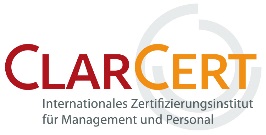 Zur besseren Lesbarkeit wird auf die Form geschlechtsspezifischer Nomenklatur verzichtet. Im Text sind immer alle Geschlechter gemeint, es sei denn, eine explizite Formulierung weist darauf hin.   Angaben zur KlinikGeltungsbereich der ZertifizierungErfassungszeitraum der DatenDatengrundlage für das Audit ist das Kalenderjahr vor dem Auditjahr (Eingabe im Kennzahlenbogen). Im Erhebungsbogen sind neben den Angaben zum Datenjahr ergänzend auch Veränderungen des laufenden Kalenderjahres anzugeben. Im Audit sind die Daten für das vorangegangene und laufende Kalenderjahr darzustellen.Klinikstruktur - Ansprechpartner: (Haupt-) Kooperationspartner: Erstellung / AktualisierungDer elektronisch erstellte Erhebungsbogen dient als Grundlage für die Zertifizierung. Die hier gemachten Angaben wurden hinsichtlich Korrektheit und Vollständigkeit überprüft. Inhaltsverzeichnis1.	Anforderungen Basismodul	6    1.1	Kriterien Akutkrankenhaus	6    1.2	Fachkompetenzen	6    1.3	Räumliche und apparative Voraussetzungen	6    1.4	Interdisziplinäre Zusammenarbeit	7    1.5	Einheit von Diagnostik, Verlaufsdiagnostik und Behandlung	7    1.6	ANOA-spezifische Qualitätssicherung für ANOA-Mitgliedskliniken	8Anwendung der ANOA-Klinischen Pfade	82. Multimodal-nichtoperative Komplexbehandlung des Bewegungssystems	8    2.1 Behandlungspfad	8    2.2	Spezielle Fachkompetenzen	9    2.3	Räumliche und apparative Voraussetzungen	9    2.4 Spezielle Prozessqualität OPS 8-977	10    2.5 Umsetzung und Dokumentation der Prozesse für die interdisziplinäre Diagnostik	11    2.6 Nachweis der Durchführung einer multimodal-nichtoperativen Komplexbehandlung	12    2.7 Weitere Prüfkriterien	123. Multimodale Schmerztherapie	13    3.1	Behandlungspfad	13    3.2 Spezielle Fachkompetenzen	13    3.3 Räumliche und apparative Voraussetzungen	13    3.4 Spezielle Prozessqualität OPS 8-918	14    3.5 Umsetzung und Dokumentation der Prozesse für die interdisziplinäre Diagnostik	15    3.6	Nachweis der Durchführung der stationären Multimodalen Schmerztherapie des Bewegungssystems	16    3.7	Weitere Prüfkriterien	164. Rheumatologische Komplexbehandlung	17    4.1 Behandlungspfad	17    4.2	Spezielle Fachkompetenzen	17    4.3	Spezielle Prozessqualität OPS 8-983	18    4.4	Umsetzung und Dokumentation der Prozesse	191.	Anforderungen BasismodulDas Basismodul beschreibt grundsätzliche Struktur- und Prozessmerkmale, die zur qualitativ hochwertigen Anwendung des ANOA-Konzeptes akutmedizinischer multimodaler Komplexbehandlungen des Bewegungssystems notwendig sind. 1.1	Kriterien Akutkrankenhaus1.2	Fachkompetenzen1.3	Räumliche und apparative Voraussetzungen1.4	Interdisziplinäre Zusammenarbeit1.5	Einheit von Diagnostik, Verlaufsdiagnostik und Behandlung1.6	ANOA-spezifische Qualitätssicherung für ANOA-MitgliedsklinikenAnwendung der ANOA-Klinischen Pfade Nachfolgend werden die Anforderungen der einzelnen Zertifizierungsmodule dargestellt. Die Angaben sind jeweils für die auf Seite 2 ausgewählten Module aufzuführen. 2. 	Multimodal-nichtoperative Komplexbehandlung des Bewegungssystems 
	(Anwendung des OPS 8-977)In diesem Teil der Zertifizierung geht es um die Verbindung von Struktur- und Prozessmerkmalen in der Behandlung von Struktur- und Funktionsstörungen mit hoher Krankheitsintensität in der multimodal-nichtoperativen Komplexbehandlung des Bewegungssystems.Die in den Kliniken verwendeten Dokumente belegen das Konzept und dazugehörige Prozessabläufe der Behandlung nach OPS 8-977. 2.1	Behandlungspfad2.2	Spezielle Fachkompetenzen2.3	Räumliche und apparative Voraussetzungen2.4	Spezielle Prozessqualität OPS 8-977 
	(Interdisziplinarität, Einheit von Diagnostik und Behandlung)2.5	Umsetzung und Dokumentation der Prozesse für die interdisziplinäre Diagnostik2.6	Nachweis der Durchführung einer multimodal-nichtoperativen Komplexbehandlung des 	Bewegungssystems in der Anwendung des OPS 8-9772.7	Weitere Prüfkriterien3. 	Multimodale Schmerztherapie des Bewegungssystems (ANOA Klinischer Pfad 2 – Anwendung des OPS 8-918)In diesem Teil der Zertifizierung geht es um die Verbindung von Struktur- und Prozessmerkmalen in der Behandlung von multifaktoriell bedingten chronischen Schmerzstörungen des Bewegungssystems (Anwendung des OPS 8-918 im ANOA Konzept).Die in den Kliniken verwendeten Dokumente belegen das Konzept und dazugehörige Prozessabläufe der Behandlung nach OPS 8-918.3.1	Behandlungspfad3.2	Spezielle Fachkompetenzen3.3	Räumliche und apparative Voraussetzungen3.4	Spezielle Prozessqualität OPS 8-918 (Interdisziplinarität, Einheit von Diagnostik und 	Behandlung)3.5	Umsetzung und Dokumentation der Prozesse für die interdisziplinäre Diagnostik3.6	Nachweis der Durchführung der stationären Multimodalen Schmerztherapie des 	Bewegungssystems in der Anwendung des OPS 8-9183.7	Weitere Prüfkriterien4. 	Rheumatologische Komplexbehandlung (ANOA Klinischer Pfad 3 – Anwendung des OPS 8-983)In diesem Teil der Zertifizierung geht es um die Verbindung von Struktur- und Prozessmerkmalen in der Behandlung von rheumatologischen Komplexbehandlungen mit hoher Krankheitsintensität (Anwendung des OPS 8-983 im ANOA Konzept). Die in den Kliniken verwendeten Dokumente belegen das Konzept und dazugehörige Prozessabläufe der Behandlung nach OPS 8-983.4.1	Behandlungspfad4.2	Spezielle Fachkompetenzen4.3	Spezielle Prozessqualität OPS 8-983 (Interdisziplinarität, Einheit von Diagnostik und 	Behandlung)4.4	Umsetzung und Dokumentation der Prozesse für prozessorientiertes 	Behandlungsmanagement Reg. Nr.ANOA-EinrichtungsnameKlinik / Abteilung / DepartmentStraße & HausnummerPLZOrt Multimodal–nichtoperative Komplexbehandlung des Bewegungssystems Multimodale Schmerztherapie des Bewegungssystems Rheumatologische KomplexbehandlungFachgebiet LeitungLeitungLeitungFachgebiet TitelVornameNachnameHauptabteilung PsychotherapiePflegePhysiotherapie / KrankengymnastikMedizinische Trainingstherapie Sozialdienst Bezeichnung Kooperationspartner / Anschrift (Straße / PLZ / Ort)Datum
ZugangDatum
AbgangErstzertifizierung / Wiederholaudit1. Überwachungsaudit2. ÜberwachungsauditDie Daten zur Ergebnisqualität beziehen sich auf das Kalenderjahr Erstellungs-/ Aktualisierungsdatum des ErhebungsbogensEingangsdatum bei ClarCertVorabbewertung durch FachexpertenBerichterstellung durch FachexpertenName FachexperteAnforderungenNennung Anzahl der im Krankenhausbedarfsplan ausgewiesenen BettenFachabteilung mit einer Mindestanzahl von 100 Komplexbehandlungen des Bewegungssystems (Abrechnung von OPS 8-977, 8-918, 8-983)Die Angabe und Bewertung der Kennzahlen erfolgt jährlich im Excel-Kennzahlenbogen.AnforderungenAlle genannten Stellenanteile beziehen sich ausschließlich auf die Tätigkeit in der Komplexbehandlung. Die Stellenanteile können auf mehrere Personen aufgeteilt werden. Ärztliche Behandlungsleitung durch Facharzt mit Zusatzweiterbildung in Manueller Medizin und mindestens zwei Jahren Erfahrung in nichtoperativer Komplexbehandlung des Bewegungssystems (OPS 8-977, 8-918, 8-983).Mindestens ein weiterer Facharzt mit Zusatzweiterbildung in Manueller Medizin mit mindestens 0,5 VK. Pro 30 durchschnittlich belegten Betten mit nichtoperativer Komplexbehandlung mindestens ein Oberarzt mit Facharztqualifikation (VK). Ein Oberarzt kann auch Behandlungsleiter sein. Pro 12 durchschnittlich belegten Betten mit nichtoperativer Komplexbehandlung mindestens ein Stationsarzt (VK).Mindestens ein Ärztlicher oder Psychologischer Psychotherapeut im Team, mindestens 0,5 VK.Pro 30 durchschnittlich belegten Betten mit nichtoperativer Komplexbehandlung mindestens ein Ärztlicher oder Psychologischer Psychotherapeut oder Psychologischer Psychotherapeut in Ausbildung (VK). Mindestens eine Pain Nurse oder Pflegekraft mit Qualifikation in algesiologischer Fachassistenz (äquivalent zur Ausbildung der DSG) im Team, mindestens 0,5 VK. Mindestens zwei Physiotherapeuten (VK) pro 30 durchschnittlich belegten Betten mit nichtoperativer Komplexbehandlung. Davon mindestens ein Physiotherapeut (VK) mit abgeschlossener Ausbildung in Manueller Therapie.Mindestens vier weitere Therapeuten (VK) aus den Therapiebereichen Physiotherapie, Physikalische Therapie, Entspannungstherapie, Ergotherapie, Medizinische Trainingstherapie, Musik- oder Kunsttherapie pro 30 durchschnittlich belegten Betten mit nichtoperativer Komplexbehandlung. Alternativ können in der Therapie eingesetzte Pflegekräfte wie „weitere Therapeuten“ gezählt werden, wenn deren therapeutische Tätigkeiten in Therapieplänen nachvollziehbar dokumentiert sind.Sozialdienst ist verfügbar.Nachweis eines aktuell gültigen Fortbildungszertifikats für Fachärzte und Psychologische Psychotherapeuten. Kontinuierliche fachübergreifende Fortbildung durch Nachweis eines Fortbildungsplans.Nachweis jährlicher Reanimationsschulung für alle am Patienten arbeitenden Mitarbeiter.Die Angabe und Bewertung der Kennzahlen erfolgt jährlich im Excel-Kennzahlenbogen.AnforderungenMöglichkeiten eines Patienten-Basismonitorings, einschließlich Notfallversorgung.Pro anwesendem Arzt ein abgeschlossenes Behandlungszimmer mit Untersuchungs- und Behandlungsliege.Pro anwesendem Psychotherapeuten ein psychotherapeutisch eingerichtetes abgeschlossenes Behandlungszimmer.Ausreichende Anzahl von Räumen mit entsprechender Ausstattung für psychotherapeutische Gruppentherapien, Psychoedukation und Entspannung. Behandlungsplätze mit Sichtschutz zur individuellen Patientenbehandlung für alle eingesetzten Therapieformen in ausreichender Anzahl.Teambesprechungszimmer in ausreichender Größe.ZentrumErstzertifizierungsaudit / Wiederholaudit: Beschreibung durch das ZentrumPlatz für Ihre Kommentierung:Zentrum1. Überwachungsaudit: Änderungen keine Änderungen  Änderungen, bitte beschreiben: Zentrum2. Überwachungsaudit: Änderungen keine Änderungen  Änderungen, bitte beschreiben: AnforderungenNachweis kontinuierlicher interdisziplinärer Zusammenarbeit in Diagnostik und Behandlung durch dokumentierte interdisziplinäre Teambesprechungen.ZentrumErstzertifizierungsaudit / Wiederholaudit: Beschreibung durch das ZentrumPlatz für Ihre Kommentierung:Zentrum1. Überwachungsaudit: Änderungen keine Änderungen  Änderungen, bitte beschreiben: Zentrum2. Überwachungsaudit: Änderungen keine Änderungen  Änderungen, bitte beschreiben: AnforderungenNachweis individueller akutmedizinischer Behandlungsnotwendigkeit und therapeutischer Zielstellungen. Nachweis fortlaufender Evaluation des Behandlungsverlaufs. ZentrumErstzertifizierungsaudit / Wiederholaudit: Beschreibung durch das ZentrumPlatz für Ihre Kommentierung:Zentrum1. Überwachungsaudit: Änderungen keine Änderungen  Änderungen, bitte beschreiben: Zentrum2. Überwachungsaudit: Änderungen keine Änderungen  Änderungen, bitte beschreiben: AnforderungenANOA-spezifische Qualitätssicherung durch Teilnahme an der ANOA-Jahreshauptversammlung.Erstellung des jährlichen ANOA-Berichts nach Vorgabe des ANOA-Präsidiums.ZentrumErstzertifizierungsaudit / Wiederholaudit: Beschreibung durch das ZentrumPlatz für Ihre Kommentierung:Zentrum1. Überwachungsaudit: Änderungen keine Änderungen  Änderungen, bitte beschreiben: Zentrum2. Überwachungsaudit: Änderungen keine Änderungen  Änderungen, bitte beschreiben: AnforderungenBitte beschreiben Sie den Ablauf von der Krankenhausaufnahme bis zur Entlassung in Textform oder als Fließschema. ZentrumErstzertifizierungsaudit / Wiederholaudit: Beschreibung durch das ZentrumPlatz für Ihre Kommentierung:Zentrum1. Überwachungsaudit: Änderungen keine Änderungen  Änderungen, bitte beschreiben: Zentrum2. Überwachungsaudit: Änderungen keine Änderungen  Änderungen, bitte beschreiben: AnforderungenVon den im Basismodul beschriebenen Ärzten muss mindestens ein Arzt Facharzt für Orthopädie oder Orthopädie und Unfallchirurgie oder Physikalische und Rehabilitative Medizin sein oder über die Zusatzbezeichnung „Physikalische Therapie“ verfügen.Von den im Basismodul beschriebenen Therapeuten muss mindestens ein Physiotherapeut mit Ausbildung in neurophysiologischer Physiotherapie (z. B. Vojta, Bobath, Janda, PNF) oder Sportwissenschaftler oder Sportlehrer oder Ergotherapeut oder Masseur und medizinischer Bademeister sein. Die Angabe und Bewertung der Kennzahlen erfolgt jährlich im Excel-Kennzahlenbogen.AnforderungenAbgeschlossener Raum mit medizinischen Trainingsgeräten für kardiopulmonales Ausdauertraining, Krafttraining, Koordinationstraining oder mit Bewegungsbad.Abgeschlossener Interventionsraum nach Richtlinien des RKI.Apparative Funktionsdiagnostik (Videogestützte Gang- und Bewegungsanalyse oder 3D/4D Optrimetrie oder Posturografie oder computergestützte Bewegungs- oder Kraftmessung) im Haus.Röntgen und Sonografie im Haus. CT, MRT, Szintigrafie im Haus oder durch Kooperationspartner.Elektro-, Thermo-, und Hydrotherapie (jeweils zwei Methoden).Geräte für medizinische Trainingstherapie in ausreichender Anzahl, mindestens ein Gerät pro zehn Betten mit durchschnittlicher Belegung in OPS 8-977. Davon mindestens je zwei Geräte für die Bereiche Kraft, Koordination und Ausdauer.ZentrumErstzertifizierungsaudit / Wiederholaudit: Beschreibung durch das ZentrumPlatz für Ihre Kommentierung:Zentrum1. Überwachungsaudit: Änderungen keine Änderungen  Änderungen, bitte beschreiben: Zentrum2. Überwachungsaudit: Änderungen keine Änderungen  Änderungen, bitte beschreiben: AnforderungenNachweis individueller Behandlungsnotwendigkeit nach OPS 8-977 in einem gezielten diagnostischen Prozess mit gleichzeitiger Anwendung von neuroorthopädischer Strukturdiagnostik, manualmedizinischer Funktionsdiagnostik, Schmerzdiagnostik, Apparative Diagnostik (unter funktionspathologischen Aspekten) und Psychodiagnostik.ZentrumErstzertifizierungsaudit / Wiederholaudit: Beschreibung durch das ZentrumPlatz für Ihre Kommentierung:Zentrum1. Überwachungsaudit: Änderungen keine Änderungen  Änderungen, bitte beschreiben: Zentrum2. Überwachungsaudit: Änderungen keine Änderungen  Änderungen, bitte beschreiben: AnforderungenDie Diagnostik und Verlaufsdiagnostik erfolgen unter Beteiligung von mindestens drei therapeutischen Berufsgruppen oder folgenden Fachgruppen:Arzt (obligat)Ärztl. / Psychologischer Psychotherapeut / Psychologischer Psychotherapeut in Ausbildung unter psychotherapeutischer Supervision / PsychiaterPflegePhysiotherapieSportlehrer / BewegungstherapeutObligate Erfassung struktureller und funktioneller Störungen durch klinische Untersuchung mit manualmedizinisch-neuroorthopädischer Befunderhebung, Anwendung apparativer Funktionsdiagnostik und standardisierter Erfassung weiterer relevanter somatischer, psychischer und psychosozialer Einflussfaktoren.Zu den zugrunde gelegten Befunden zählen neben Vorbefunden auch Befunde der 
Initialdiagnostik / Eingangsdiagnostik und der apparativen Funktionsdiagnostik 
(für Bewegungs- / Haltungskoordination, vegetative Regulationsfähigkeit oder Gelenke / Muskulatur). Die Wertung der Befunde erfolgt auf Grundlage der 4-Ebenen Einschätzung: MorphologieFunktion (Bewegungssystem / Autonomes Nervensystem)Sozial / TeilhabePsychischer StatusDabei erfolgt die Nutzung folgender standardisierter DiagnostikverfahrenFragebogenStrukturierte AnamneseStrukturierte BefundaufnahmePsychischer BefundZusätzlich zur Eingangsdiagnostik im Rahmen des Basismoduls notwendige Diagnostik:Apparative Funktionsdiagnostik (obligat)Manualmedizinische Funktionsdiagnostik i. S. kontinuierlicher Verlaufsdiagnostik (obligat)Neuroorthopädische StrukturdiagnostikSchmerzdiagnostik i. S. VerlaufsdiagnostikDie Erfassung der Kriterien für die vollstationäre Komplexbehandlung im Krankenhaus erfolgt in Orientierung am aktuellen SEG 4 Papier.Obligate Interdisziplinäre Teambesprechung zur Zusammenführung und Wertung der Befunde, Erstellung eines Therapieplanes mit den Inhalten des OPS 8-977 und der Dokumentation individueller therapeutischer Schwerpunktsetzungen.ZentrumErstzertifizierungsaudit / Wiederholaudit: Beschreibung durch das ZentrumPlatz für Ihre Kommentierung:Zentrum1. Überwachungsaudit: Änderungen keine Änderungen  Änderungen, bitte beschreiben: Zentrum2. Überwachungsaudit: Änderungen keine Änderungen  Änderungen, bitte beschreiben: AnforderungenDie Therapie erfolgt unter Beteiligung von mindestens drei der folgenden Fachgruppen:Arzt (obligat)Ärztl. / Psychologischer Psychotherapeut / Psychologischer Psychotherapeut in Ausbildung unter Supervision / Psychologe ohne Approbation (Entspannungsverfahren) / PsychiaterPflegePhysiotherapieSportlehrer / BewegungstherapeutMindestens drei der nachfolgenden vier Verfahren werden durch einen Arzt (bei Psychotherapie: durch einen Psychotherapeuten) angewendet:Verfahren der Manuellen Medizin (Arzt)Verfahren der Reflextherapie (Arzt)Infiltrations- / Interventionelle Schmerztherapie (Arzt)Psychotherapie (Ärztlicher oder Psychologischer Psychotherapeut oder Psychologischen Psychotherapeuten in Ausbildung unter Supervision)Die Therapie muss mindestens drei der folgenden vier aktiven Verfahren enthalten:Manuelle Therapie / Krankengymnastik auf neurophysiologischer GrundlageMedizinische TrainingstherapiePhysikalische TherapieEntspannungsverfahrenErgotherapie: Funktionstraining, Aktivitäten täglichen LebensZentrumErstzertifizierungsaudit / Wiederholaudit: Beschreibung durch das ZentrumPlatz für Ihre Kommentierung:Zentrum1. Überwachungsaudit: Änderungen keine Änderungen  Änderungen, bitte beschreiben: Zentrum2. Überwachungsaudit: Änderungen keine Änderungen  Änderungen, bitte beschreiben: AnforderungenIndividueller Therapieplan mit somatisch-funktionellen Schwerpunkten.Anpassung des Therapieplanes und der Behandlungsdauer an die aktuelle Befundlage.Tägliche ärztliche Visiten bzw. interdisziplinäre Teambesprechungen.Wöchentliche interdisziplinäre Teambesprechungen.ZentrumErstzertifizierungsaudit / Wiederholaudit: Beschreibung durch das ZentrumPlatz für Ihre Kommentierung:Zentrum1. Überwachungsaudit: Änderungen keine Änderungen  Änderungen, bitte beschreiben: Zentrum2. Überwachungsaudit: Änderungen keine Änderungen  Änderungen, bitte beschreiben: AnforderungenBitte beschreiben Sie den Ablauf von der Krankenhausaufnahme bis zur Entlassung in Textform oder als Fließschema.ZentrumErstzertifizierungsaudit / Wiederholaudit: Beschreibung durch das ZentrumPlatz für Ihre Kommentierung:Zentrum1. Überwachungsaudit: Änderungen keine Änderungen  Änderungen, bitte beschreiben: Zentrum2. Überwachungsaudit: Änderungen keine Änderungen  Änderungen, bitte beschreiben: AnforderungenÄrztliche Behandlungsleitung mit Zusatzbezeichnung „Spezielle Schmerztherapie“. Von den im Basismodul beschriebenen Therapeuten verfügt mindestens ein Physiotherapeut über die Zusatzweiterbildung „Schmerzphysiotherapie“ oder befindet sich in Ausbildung dafür.Mindestens ein Psychotherapeut (VK) zusätzlich zum Basismodul pro 30 jahresdurchschnittlich belegten Betten mit Behandlungen in OPS 8-918.Mindestens ein Psychotherapeut verfügt über die Zusatzweiterbildung „Spezielle Schmerzpsychotherapie“ oder befindet sich in Ausbildung dafür.Die Angabe und Bewertung der Kennzahlen erfolgt jährlich im Excel-Kennzahlenbogen.AnforderungenAbgeschlossener Raum mit medizinischen Trainingsgeräten für Kardiopulmonales Ausdauertraining, Krafttraining, Koordinationstraining, sensomotorisches Training.Elektro-, Thermo-, und Hydrotherapie (einschließlich Bewegungsbad) - jeweils zwei Methoden.Geräte für medizinische Trainingstherapie in ausreichender Anzahl, mindestens ein Gerät pro zehn Betten mit durchschnittlicher Belegung in OPS 8-918, mindestens je zwei Geräte für die Bereiche Kraft, Koordination, Sensomotorik und Ausdauer.ZentrumErstzertifizierungsaudit / Wiederholaudit: Beschreibung durch das ZentrumPlatz für Ihre Kommentierung:Zentrum1. Überwachungsaudit: Änderungen keine Änderungen  Änderungen, bitte beschreiben: Zentrum2. Überwachungsaudit: Änderungen keine Änderungen  Änderungen, bitte beschreiben: AnforderungenNachweis der verwendeten Dokumente für:Diagnostik Beteiligte BerufsgruppenTeamsitzung / TherapieplanungTherapieoptionenMultimodale SchmerztherapieMedikamentöse TherapieInterventionelle TherapieAufklärungMultimodale interdisziplinäre TherapieMedikamentöse TherapieInterventionelle TherapieZentrumErstzertifizierungsaudit / Wiederholaudit: Beschreibung durch das ZentrumPlatz für Ihre Kommentierung:Zentrum1. Überwachungsaudit: Änderungen keine Änderungen  Änderungen, bitte beschreiben: Zentrum2. Überwachungsaudit: Änderungen keine Änderungen  Änderungen, bitte beschreiben: AnforderungenDie Diagnostik und Therapie erfolgen unter Beteiligung von mindestens drei therapeutischen Berufsgruppen oder folgenden Fachgruppen:Arzt (obligat)Ärztl. / Psychologischer Psychotherapeut (obligat)PflegePhysiotherapieSportlehrer / Bewegungstherapeut Folgende Standardisierten Diagnostikverfahren müssen vorhanden sein:FragebogenStrukturierte Anamnese mit Angaben zu:aktuelle SchmerzsituationSchmerzentstehungSchmerzverlaufGrad der SchmerzchronifizierungRelevante VorbehandlungenStrukturierte BefundaufnahmePsychischer Befund (Ärztlicher oder psychologischer Psychotherapeut / Psychologischer Psychotherapeut in Ausbildung unter psychotherapeutischer Supervision)ZentrumErstzertifizierungsaudit / Wiederholaudit: Beschreibung durch das ZentrumPlatz für Ihre Kommentierung:Zentrum1. Überwachungsaudit: Änderungen keine Änderungen  Änderungen, bitte beschreiben: Zentrum2. Überwachungsaudit: Änderungen keine Änderungen  Änderungen, bitte beschreiben: AnforderungenAnzuwenden sind mindestens drei der folgenden aktiven Therapieverfahren (durchschnittliche Therapiedauer 30 Minuten, Gruppengröße bei Gruppentherapien maximal acht Teilnehmer):Psychotherapie (Einzelpsychotherapie / Gruppenpsychotherapie)Verhaltenstherapeutische Verfahren Tiefenpsychologische Verfahren Psychoedukative VerfahrenAndere VerfahrenPhysiotherapie (Einzelphysiotherapie / Gruppenphysiotherapie inklusive Anleitung zur Selbstbehandlung (z. B. Eigenmobilisation, Verbesserung Stabilisation / Koordination, Gangschulung))Entspannungsmaßnahmen PMRAutogenes TrainingAtemtherapieErgotherapie (fakultativ)Kunst- oder Musiktherapie (fakultativ)GestaltungstherapieKunsttherapieMusiktherapieTanztherapieMedizinische TrainingstherapieAusdauertrainingKoordinationstrainingKrafttrainingSensomotorisches Training (mindestens ein Verfahren)TiefenstabilisationAtemtherapieJanda-TrainingBeckenbodenSturzprophylaxeWeitereArbeitsplatztraining (fakultativ)Sonstige übende TherapienYoga TanztherapieQi GongZentrumErstzertifizierungsaudit / Wiederholaudit: Beschreibung durch das ZentrumPlatz für Ihre Kommentierung:Zentrum1. Überwachungsaudit: Änderungen keine Änderungen  Änderungen, bitte beschreiben: Zentrum2. Überwachungsaudit: Änderungen keine Änderungen  Änderungen, bitte beschreiben: AnforderungenIndividueller Therapieplan mit schmerztherapeutischen Schwerpunkten.Anpassung des Therapieplanes und der Behandlungsdauer an die aktuelle Befundlage.Tägliche ärztliche Visiten bzw. interdisziplinäre Teambesprechungen.Wöchentliche interdisziplinäre Teambesprechungen. ZentrumErstzertifizierungsaudit / Wiederholaudit: Beschreibung durch das ZentrumPlatz für Ihre Kommentierung:Zentrum1. Überwachungsaudit: Änderungen keine Änderungen  Änderungen, bitte beschreiben: Zentrum2. Überwachungsaudit: Änderungen keine Änderungen  Änderungen, bitte beschreiben: AnforderungenBitte beschreiben Sie den Ablauf von der Krankenhausaufnahme bis zur Entlassung in Textform oder als Fließschema.ZentrumErstzertifizierungsaudit / Wiederholaudit: Beschreibung durch das ZentrumPlatz für Ihre Kommentierung:Zentrum1. Überwachungsaudit: Änderungen keine Änderungen  Änderungen, bitte beschreiben: Zentrum2. Überwachungsaudit: Änderungen keine Änderungen  Änderungen, bitte beschreiben: AnforderungenVon den im Basismodul beschriebenen Ärzten muss der Behandlungsleiter Facharzt für Orthopädie und Unfallchirurgie mit der Zusatzweiterbildung „Orthopädische Rheumatologie“ oder Facharzt für Orthopädie mit dem Schwerpunkt Rheumatologie oder Facharzt für Innere Medizin mit dem Schwerpunkt Rheumatologie sein. Von den im Basismodul beschriebenen Therapeuten müssen drei der folgenden Berufsgruppen vertreten sein: Physiotherapeut u / o Masseur u. Medizinischer BademeisterErgotherapeutPsychologischer / Ärztlicher Psychotherapeut zur Durchführung 
kognitiver Verhaltenstherapie oder GesprächspsychotherapieMindestens ein Mitarbeiter mit zwei Erfahrungsjahren in Komplexdiagnostik und Behandlung von Patienten mit Erkrankungen des rheumatologischen Formenkreises im TeamDie Angabe und Bewertung der Kennzahlen erfolgt jährlich im Excel-Kennzahlenbogen.AnforderungenStandardisierte Befunderhebung und Nachweis der Zusammenführung und Wertung der Befunde in einer standardisierten Teambesprechung (Assessment) als Abschluss der Eingangsdiagnostik mit standardisierter 
4-Ebenen-Einschätzung:MorphologieFunktion (Bewegungssystem / autonomes Nervensystem)Sozial / TeilhabePsycheNachweis der verwendeten Dokumente für:Diagnostik Beteiligte BerufsgruppenTeamsitzung / TherapieplanungTherapieoptionen mit Nachweis einer Therapiedichte von zusammen mindestens elf Stunden pro WochePhysiotherapiePhysikalische TherapieSchmerztherapie / Medikamentöse TherapieAufklärungMultimodale interdisziplinäre TherapieMedikamentöse TherapieInterventionelle TherapieZentrumErstzertifizierungsaudit / Wiederholaudit: Beschreibung durch das ZentrumPlatz für Ihre Kommentierung:Zentrum1. Überwachungsaudit: Änderungen keine Änderungen  Änderungen, bitte beschreiben: Zentrum2. Überwachungsaudit: Änderungen keine Änderungen  Änderungen, bitte beschreiben: AnforderungenZu Beginn und am Ende des stationären Aufenthaltes mit:Bestimmung der Krankheitsaktivität durchDAS 28: Disease activity scoreBestimmung der Funktionseinschränkung durchFFbH: Funktionsfragebogen HannoveroderBASDAI: Bath Ankylosing Spondylitis Functional IndexBestimmung des Schmerzausmaßes durch NRS: Numerische Rating-Skala oderVAS: Visuelle Analog-Skala (Hinweis: Ist der Einsatz bei einer Diagnose oder zu einem bestimmten Zeitpunkt medizinisch nicht sinnvoll (z. B. BASDAI bei rheumatoider Arthritis oder erneute Messung mit dem FFbH bei Entlassung), so braucht das Instrument nicht verwendet zu werden.)Nachweis des unmittelbaren Beginns der Schmerztherapie, Physiotherapie oder physikalischen Therapie.Mindestens eine Teambesprechung pro Woche.Überprüfung der Diagnose und des Therapieverlaufs im Rahmen interdisziplinärer TeambesprechungenTägliche ärztliche Visiten bzw. interdisziplinäre Teambesprechungen.ZentrumErstzertifizierungsaudit / Wiederholaudit: Beschreibung durch das ZentrumPlatz für Ihre Kommentierung:Zentrum1. Überwachungsaudit: Änderungen keine Änderungen  Änderungen, bitte beschreiben: Zentrum2. Überwachungsaudit: Änderungen keine Änderungen  Änderungen, bitte beschreiben: 